	Ginebra, 20 de julio de 2010Muy señor mío/Muy señora mía:Como se indica en la Circular 123 de la TSB de 19 de julio de 2010, le adjuntamos información adicional relativa al evento GSI-TVIP del UIT-T, que se celebrará en el Biopolis, situado en 30 Biopolis Street, Matrix Building, Nivel 3, Singapur 138668, del 20 al 27 de septiembre de 2010.La lista de países que necesitan visado puede consultarse en la siguiente dirección: 
http://www.ica.gov.sg/services_centre_overview.aspx?pageid=252&secid=165.Las personas que necesiten visado para Singapur deben dirigirse a la persona encargada de prestar asistencia en material de visados, cuya información de contacto es la siguiente:Sra. Woo Yim Leng
Senior Manager (Resource Management & Standards)
Tel.:	+65 6211 1915
Fax:	+65 6211 2234
Correo-e:	WOO_Yim_Leng@ida.co.sg Atentamente,Malcolm Johnson
Director de la Oficina de
Normalización de las TelecomunicacionesOficina de Normalización
de las Telecomunicaciones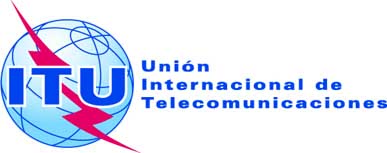 Ref.:Addéndum 1 a la
Circular TSB 123
Tel.:+41 22 730 5866Fax:+41 22 730 5853Correo-e:tsbiptv@itu.int-	A las Administraciones de los Estados Miembros de la Unión-	A los Miembros del Sector UIT-T;-	A los Asociados del UIT-T;-	Al Presidente y a los Vicepresidentes
de todas las Comisiones de Estudio;Copia:-	Al Director de la Oficina de Desarrollo 
de las Telecomunicaciones;-	Al Director de la Oficina de RadiocomunicacionesAsunto:	Evento GSI-TVIP del UIT-T
Singapur, 20-27 de septiembre de 2010